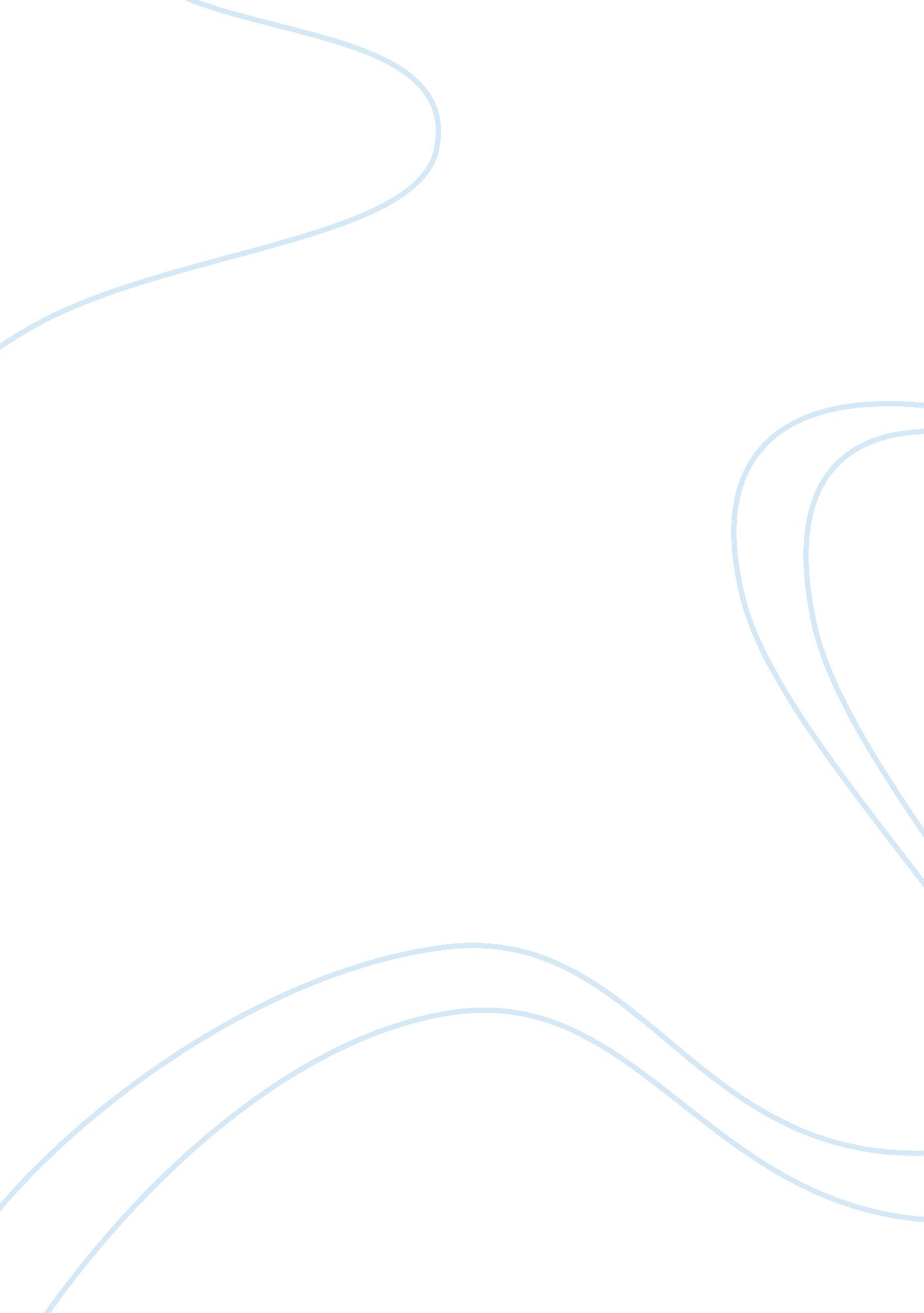 Libertarians essay examplesPhilosophy, Freedom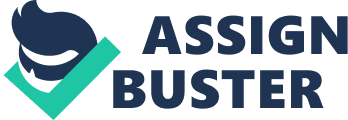 \n[toc title="Table of Contents"]\n \n \t Integrating Ideologies Essay \n \t Republican ideology \n \t Democratic \n \t Socialist \n \t Reference \n \n[/toc]\n \n Integrating Ideologies Essay Introduction 
Ideology is defined as the system in, which there are sets of ideas and vision of beliefs that people have or have interest on especially in the political arena (Hawkes). Ideologies have a profound impact on the way we see the world and prioritize our lives. They can also be extremely divisive and create a great deal of conflict between people and communities with different belief systems. There are different traditional ideology such as republican, democratic, libertarian and socialist. These ideologists are what are making people to make some certain decisions. The libertarians believe in liberty in that the people are left to live their own individual lives rather than try to be something they are not in order to benefit someone else. In the libertarian party, they strive to ensure that the individual rights are protected. This is because they believe that when the individual right is protected or respected then the world would be able to be free and democratic (Logan). There are many principles that exist in the libertarian party. Some of the principles are personal liberty, securing liberty and economic liberty. In the personal liberty the party’s ideology is that, the people should be able to make decisions freely about their lives and live up with the consequences that might follow. The party also believes that there should be personal privacy in that the people have rights against seizure of property. Libertarians believe that abortion is a matter that should not be handled by the government but the person themselves. In the economic liberty, they believe that there should be a free market where people can be able to offer or sell their goods and services freely. The securing liberty means that the people have the rights to government protection from any violence either domestic or international. Republican ideology The ideology of the republicans is mainly about the economic achievements of a nation. This is because they believe in reforming and restoring the economy of the nation and ensuring that there are job opportunities being formed in America. The republicans reason that every person should work hard in order to ensure the prosperity of the nation. Through the hard work, people put in their lives will ensure the creation of jobs that will benefit those without jobs. The republicans think that the companies in the nation should put more effort and be more competitive in order to put their products in the international market. The main reason for this is so that the American products will be able to be sold all over the world. When this is done then there will be more jobs created thus many people will have work and the economy will rise for the nation. 
The republicans believe that the government spending should be reduced and also it should be regulated. The republican’s ideology about taxation is that it should be reasonable for all people in the nation. They condemn anyone with power that tries to justify the increment of taxes. The main reason why they have such mentality is that they are trying to ensure that the gap between the rich and poor does not increase in the nation. They also believe that that house crisis should be solved in order to ensure that people have homes and the budget of the nation should always be balanced. Democratic The democrat’s ideology is that they believe that the economy is one of the most important things in the nation that has to be built. In their manifesto, they believe the economy should be built from the middle going out. The reason for this ideology is so that all the people in the nation will have an equal opportunity to benefit in the economy (Meyer). They also believe that the economy should be built in such a way that it would last for a lifetime. The democrats also believe that the deficit should be reduced in order to help the people of the nation from the middle class and the poor. According to the democrats ideology all the American people are supposed to be treated in a manner that they feel respected and with dignity. This means all the people including the poor and the middle class in the society. Socialist A socialist party in the political arena main objective is so to ensure that the people will be able have social ownership. This ownership is stated to range from state ownership to common ownership. When it comes to the ideology of the socialist is that they believe that the economy should not be made primarily because of profiting. The main purpose for the economy is so that all the people in the nation will be able to meet the human needs. The socialist movement also believe that economy cannot be achieved by one person but instead is an effort made by all individuals in a nation. Socialist movement believe that all human beings in the world should be treated with respect as well as with dignity (Meyer). 
In conclusion, there are many different beliefs systems that people have such as democratic, socialist, republican and libertarian. In these beliefs, the people have different ideologist about how they want the nation to be ruled. The difference in their ideologies is visible but there are some of them that are similar to one another. Therefore, when they are engaged in a democratic dialogue it will be visible that they are all trying to increase the economy of the nation and find lasting solutions to economy. In looking at their ideologies, it is evident that they all want to ensure that the taxes of the people are regulated and better solutions are made in order to not make the poor suffer even more because of the tax. This will make it easy for them all to find lasting solutions for the problem. They all want people in the nation to be treated with dignity and respect. This means that people in the nation should have the rights and freedom to be who they are as individuals, be able to communicate freely and their security is looked after. The freedom that the people will have is the fundamentals of democracy in a nation. Reference Hawkes, David. Ideology (2nd ed.). Routledge, 2003. Print 
Libertarian party Platform. May 2012. . Web 
Logan, Ferree. A Libertarian Praise of Ron Wyden. Daily Kos, 2006. Print 
Meyer, Thomas. The Theory of Social Democracy. Cambridge: Polity Press, 2007. Print 
Moving America Forward 2012 Democratic National Platform. 2012. . Web 
We Believe in America: 2012 Republican platform. 27 August 2012. . Web 